Exercice I :  (12 points)Compléter les phrases suivantes:   (3,5 points)  1- Un objet qui produit et émet de la lumière est une source  ……………………………………  2- On appelle ………………….…………….  tout  objet sensible à la lumière.  3- La lumière monochromatique ………………………………  à travers un prisme.  4- Dans un milieu ……………………….….. et ………………………….…..,  la lumière se propage en ligne     …………………...….. selon des droites appelées ……………………………………….……………...…………                  2-  Répond par vrai ou faux : (2 points)1- un faisceau lumineux est un gros rayon lumineux                                                 …………………….                         2- un corps reçois la lumière est un source de lumière primaire                                   ……………………. 3- un objet noir est un objet qui absorbe toutes les lumières colorées                        ……………………  4- un corps opaque ne laisse pas passer la lumière et on ne voit pas à travers lui.       ……………………                 3-  Déterminer le type de chaque faisceau lumineux : (1,5points)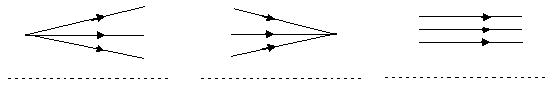                   4-  Indique la couleur de l’objet lorsque il est éclairé par la lumière bleu : (2 points)   5- Classez les mots suivants dans le tableau ci-dessous :1,5pt       Classez les mots suivants dans le tableau ci-dessous :1,5pt  Verre - carton - Air - papier calque – miroir – mur                 lune – lampe allumé – stylo - œil – plantes - étoiles Exercice II :  (6 points)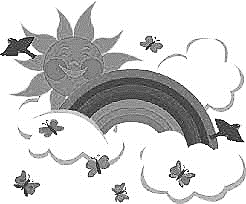    Un jour quelques gouttes d’eau tombent et le phénomène suivant est observé:1- quel est le rôle des gouttes d’eau? ………………………………………….…………….2- quel autre élément que les gouttes d’eau aurait permis l’obtention du même phénomène lumineux? ………………………………………………….…………………3- cet ensemble de bandes colorées continues porte un nom, lequel? …………………………………………………4- Donner les noms des couleurs obtenus en ordre? ……………………………………………………………………………………………………………………………..5- Donner le nom de ce phénomène? ………………………………………………….……………………………….. Exercice III :   (2 points)         Mars est une planète similaire à la Terre .Mars est loin du soleil environ 228000000 Km. Sachant que la vitesse de la lumière dans le vide est  c= 3000000Km/s.Calculer la durée pour que la lumière du soleil parvienne à Mars en seconde et en minute ? ……………………………………………………………………………………………………………………………..……………………………………………………………………………………………………………………………..……………………………………………………………………………………………………………………………..………………………………………………………………………………………………………Sciences physiques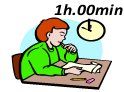 Devoir surveillé1 Semestre IINom et prénom : ………………………………………..Classe:  2 APIC          -               N:……………La couleur de l’objetNoir blancRouge Bleu Eclairé par la lumière bleuMilieu transparentMilieu translucideMilieu opaqueSource primaireSource secondairerécepteur